QUIN ÉS EL SIGNIFICAT DEL NOM CRISTIÀ REBUT EN EL BAPTISME?El nom és important perquè Déu coneix a cadascú pel seu nom, és a dir, en la seva unicitat. Amb el Baptisme, el cristià rep a l’Església el nom propi, preferiblement de la Mare de Déu o d’un sant, de manera que aquest ofereixi al batejat un model de santedat i li asseguri la seva intercessió davant Déu.Déu crida a cadascú pel seu nom (cf. Is 43,1; Jn 10,3 )el nom de tot home és sagrat. El nom és la imatge de la persona. Exigeix respecte en senyal de la dignitat de qui el porta.Si s’elegeix un nom que no figura al santoral és aconsellable que se n’hi afegeixi un que sí hi figuri.IMPORTÀNCIA DE L’EXEMPLE DELS PARESEls pares són el millor model per als fills, per això és important que la vida dels pares, sigui conseqüent amb la fe que confessen. Els animem a participar amb freqüència en els sagraments i que si encara no ho han fet, demanin a l’Església la benedicció de la seva unió, a través del sagrament del Matrimoni.QUAN BATEJAR EL MEU FILL?Hem de tenir en compte que per la liberalitat mal entesa podríem privar al nen, durant un temps, de la gràcia de ser fill de Déu. De la mateixa manera que no es pot privar l’infant de l’amor, seria una injustícia, que els pares creients, privessin el seu fill de l’amistat i l’ajuda de Déu. Per tant és aconsellable batejar els infantsal més aviat possible.Si qui s’ha de batejar té ja ús de raó, té set anys o més, ha de preparar-se per a rebre el sagrament amb una catequesi adequada a la seva edat.Si té l’edat per a rebre la Primera Comunió i la Confirmació, o bé per als dos, es completa la formació i es reben o en la mateixa cerimònia o bé el més seguits possible, ja que són els tres sagraments de la iniciació cristiana.US FELICITEM PER VOLER OFERIR AL VOSTRE FILL, EL MILLOR REGAL, EL DO DE LA FE BATEIG DEL VOSTRE FILL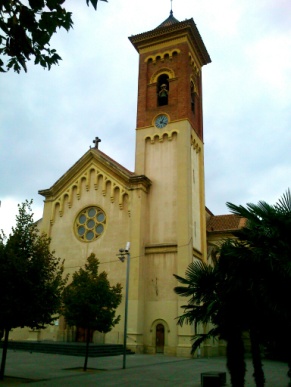 Amb goig heu viscut el naixement d’un fill i amb goig veniu ara a l’Església a demanar el Do inestimable del Baptisme, pel qual començarà a ser fill de Déu.ELS EFECTES DEL BAPTISMEEl Baptisme és un regal que Déu ens ha deixat a fi d’ajudar-nos a arribar a la salvació eterna. Encara que aparentment tot sigui igual per fora, els canvis que el Baptisme realitza en nosaltres són els següents:1.- Ens fa fills de Déu. Amb el Baptisme rebem una vida nova, la vida de gràcia que ens fa participar de la vida divina. És una filiació real i no una adopció, perquè la vida estarà dintre de nosaltres.2.- Ens fa membres de l’Església. En rebre el Baptisme, entrem a formar part d’una família; la família formada per tots els fills de Déu, que és l’Església. El Baptisme ens obre la porta per a poder rebre tots els altres sagraments.3.- Ens perdona tots els pecats. A diferència del Baptisme de Joan, el Baptisme instituït per Jesús, sí perdona els pecats de qui el rep, incloent-hi el pecat original. És quelcom gratuït que no demana cap reparació.  4.- Ens perdona totes les penes merescudes. En rebre el Baptisme s’esborren definitivament els nostres pecats i les penes a què érem mereixedors, la qual cosa significa que si una persona mor acabat de rebre el Baptisme no anirà al purgatori, ja que no necessita cap purificació. 5.-  Ens infon les virtuts teologals. En el Baptisme, Déu ens fa tres regals: són la Fe, l’Esperança i la Caritat. Les rebem com a llavors i el nostre deure és fer-les créixer perquè arribin al màxim desenvolupament dintre de nosaltres.EL RITU DEL BAPTISMEEl Baptisme afecta tota persona amb un canvi important per acció de Déu. Aquest canvi no es percep materialment, però succeeix. És quelcom similar a quan un cec recupera la vista. Per fora no s’observa cap canvi i contràriament, per dins el canvi és total.SIMBOLOGIAHi ha molts símbols que s’usen en el Baptisme perquè els homes puguem imaginar-nos amb quelcom que veiem, allò que està succeint interiorment i que no podem veure:ELS EXORCISMES, LA PROFESSIÓ DE FE I EL SENYAL DE LA CREURenúncia a Satanàs. En veu alta el batejat, o bé els padrins en el seu lloc, renuncien a Satanàs, a les seves pompes i a les seves obres.Renunciar a les pompes del dimoni, significa renunciar a l’ambient mundà i materialista que regna en el món. Renunciar a les obres del dimoni, significa renunciar al pecat.La professió de fe, és símbol del compromís de fe i d’identitat amb l’Església que el batejat adquireix.Senyal de la Creu. El sacerdot fa el senyal de la Creu al front i al pit del batejat, significant que en els seus pensaments i sentiments, Jesús venç el dimoni.UNCIÓ AMB OLILa unció es fa amb un oli especial anomenat crisma, el qual és beneït pel Bisbe el dijous sant. El significat d’aquesta unció és que el nou cristià comparteix amb Crist una triple missió com a profeta, rei i sacerdot, els quals, antigament, eren ungits.A l’antiguitat, també untaven d’oli els lluitadors perquè el seu cos fos flexible i lliscadís. En el Baptisme es fa la unció amb oli també amb aquest significat, donant al batejat un caràcter de lluitador triomfador contra el dimoni, infonent-li valor en la lluita i seguretat en l’èxit.L’AIGUASempre s’ha relacionat l’aigua amb la purificació, ja que veiem els seus efectes en el bany diari: l’aigua té el poder de netejar, sanar, purificar.EL CIRIEl ciri té dos significats: és Crist com a llum qui il·luminarà la vida del batejat i és senyal que el batejat té la missió de ser llum del món.EL RÉS DEL PARENOSTREAmb aquesta oració el batejat manifesta que s’ha convertit en fill de Déu.PADRINSLa seva funció, “és,  juntament als pares,presentar el nen que rebrà el Baptisme i procurar que després dugui una vida cristiana congruent amb el do rebut i que en compleixi les obligacions inherents”. L’elecció dels padrins. Correspon als pares del nen o qui ocupi el seu lloc. “És necessari que la família sigui curosa en l’elecció dels padrins donada la funció de representants de la comunitat cristiana i la seva responsabilitat en la formació i ajuda espiritual del batejat”.   Les condicions requerides per a ser padrí són les següents:A Qui ha de rebre el Baptisme ha de tenir un sol padrí, o una sola padrina, o bé un i una. Per tant, no poden ser padrins dos homes o dues dones. Tampoc no ho poden ser el pare o la mare de qui s’ha de batejar.B Ha de tenir complerts els 16 anys.C Ha de ser catòlic. El batejat que pertany a una comunitat eclesial no catòlica solament pot ser admès juntament a un padrí catòlic, i exclusivament en qualitat de testimoni del Baptisme. El seu nom pot registrar-se a l’acta baptismal en qualitat de testimoni. Però, un cristià oriental ortodox pot ser veritable padrí, juntament a un altre de catòlic.D Ha d’estar confirmat i dur una vida congruent amb la fe i amb la missió que assumirà. Per això no poden ser padrins qui es trobi en una situació matrimonial irregular (els que visquin en unió de fet, el catòlic unit civilment o qui s’ha divorciat i casat de nou), qui ha abandonat notòriament la fe o qui ha pogut incórrer en una pena canònica.Amb la finalitat de prevenir situacions anòmales, quan el padrí i la padrina, no pertanyin a la Parròquia en la qual el catecumen serà batejat és convenient que presentin la partida de Baptisme.